 РЕСПУБЛИКА КРЫМНИЖНЕГОРСКИЙ РАЙОНИЗОБИЛЬНЕНСКИЙ СЕЛЬСКИЙ СОВЕТ19-я внеочередная сессия II-го созыва21 апреля  2021 года                     РЕШЕНИЕ №   3            с.ИзобильноеО даче согласия на принятие из государственной собственности Республики Крым в муниципальную собственность муниципального образования Изобильненское  сельское поселение Нижнегорского района Республики Крым, движимого имущества В соответствии с Федеральным законом от 6 октября 2003 года № 131-ФЗ «Об общих принципах организации местного самоуправления в Российской Федерации», Законом Республики Крым от 21августа 2014 года № 54-ЗРК «Об основах местного самоуправления в Республике Крым», распоряжением Совета министров Республики Крым от 16 октября 2020 года № 1666-р «О некоторых вопросах, связанных с переходом на предоставление государственных и муниципальных услуг в электронном виде в 2020-2021 годах», Уставом муниципального образования Изобильненское сельское поселение Нижнегорского района Республики Крым, рассмотрев письмо Министерства внутренней политики, информации и связи Республики Крым от 6 апреля 2021 года № 16/01- 01/351 о приеме программного обеспечения, закупленного в рамках реализации мероприятий Государственной программы Республики Крым «Информационное общество», Изобильненский  сельский совет Нижнегорского района Республики КрымРЕШИЛ:1. Дать согласие на принятие из государственной собственности Республики Крым в муниципальную собственность муниципального образования Изобильненское сельское поселение Нижнегорского района Республики Крым, движимого имущества, согласно приложению. 2. Движимое имущество, принятое в муниципальную собственность муниципального образования Изобильненское сельское поселение Нижнегорского района Республики Крым принять к бухгалтерскому учету. 3. Обнародовать настоящее решение на информационном стенде в здании администрации Изобильненского сельского поселения Нижнегорского района Республики Крым, а также на официальном сайте в сети «Интернет» (izobilnoe-sp.ru).4. Настоящее решение вступает в силу с момента подписания и обнародования на информационном стенде Изобильненского сельского совета.5. Контроль за исполнением настоящего решения оставляю за собой.ПредседательИзобильненского сельского  совета-глава  администрацииИзобильненского сельского поселения	                  Л.Г.Назарова                                Приложениек решению Изобильненского сельского совета Нижнегорского района Республики Крым       от 21 апреля 2021года № 3Переченьдвижимого имущества, передаваемого безвозмездно из государственной собственности Республики Крым в муниципальную собственность муниципального образования Изобильненское сельское поселения Нижнегорского района Республики Крым№п/пНаименование муниципального образования Республики КрымНаименование имуществаКол-во (шт.)1Изобильненское сельское поселение Нижнегорского района Республики КрымVipNet Client for Windows 4.x (КС3), P30 сеть 102711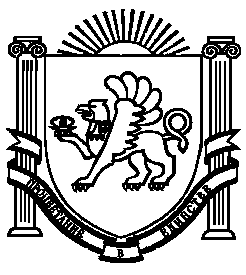 